Встреча и беседа инспектора ДПС с учащимися начальных классов.Профилактическая беседа инспектора ДПС о правилах дорожного движения состоялась в школе 21 сентября 2023 г.Согласно плану мероприятий недели безопасности, состоялась встреча учащихся 1-4 классов школы с инспектором ДПС старшим лейтенантом И.Н.Богдановой.Цель беседы – профилактика детского дорожно-транспортного травматизма.Выступив перед учащимися начальной школы, инспектор полиции ознакомила школьников со статистикой ДТП с участием детей и обозначила основные причины дорожно-транспортных происшествий. В ходе встречи Ирина Николаевна рассказала учащимся о том, как правильно вести себя на дорогах, пешеходных переходах и в общественном транспорте, о детских удерживающих устройствах для автотранспорта и необходимости их использования. Ирина Николаевна отметила, что использование наушников с музыкой и мобильного телефона недопустимо при переходе проезжей части дороги. Кроме того, она выразила надежду, что развитие понимания опасности при нахождении на проезжей части детьми-пешеходами позволит снизить дорожно-транспортный травматизм.В конце встречи Ирина Николаевна пожелала детям быть осторожными на дороге. Ребятам очень понравилась беседа с инспектором, они пригласили ее ещё раз в гости.Подобные профилактические мероприятия в виде бесед с детьми направлены на то, чтобы как можно больше школьников помнили о безопасности дорожного движения, сохраняя свою жизнь.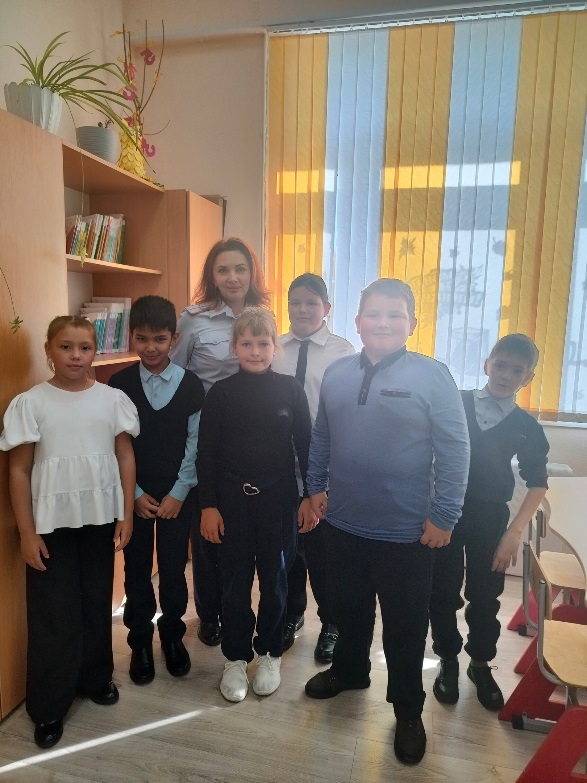 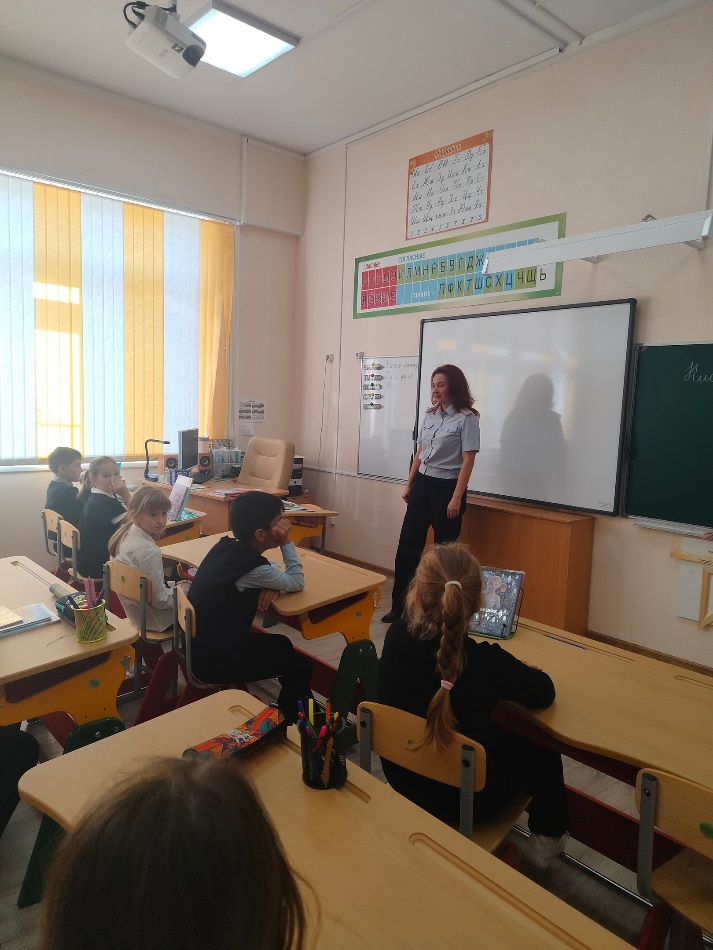 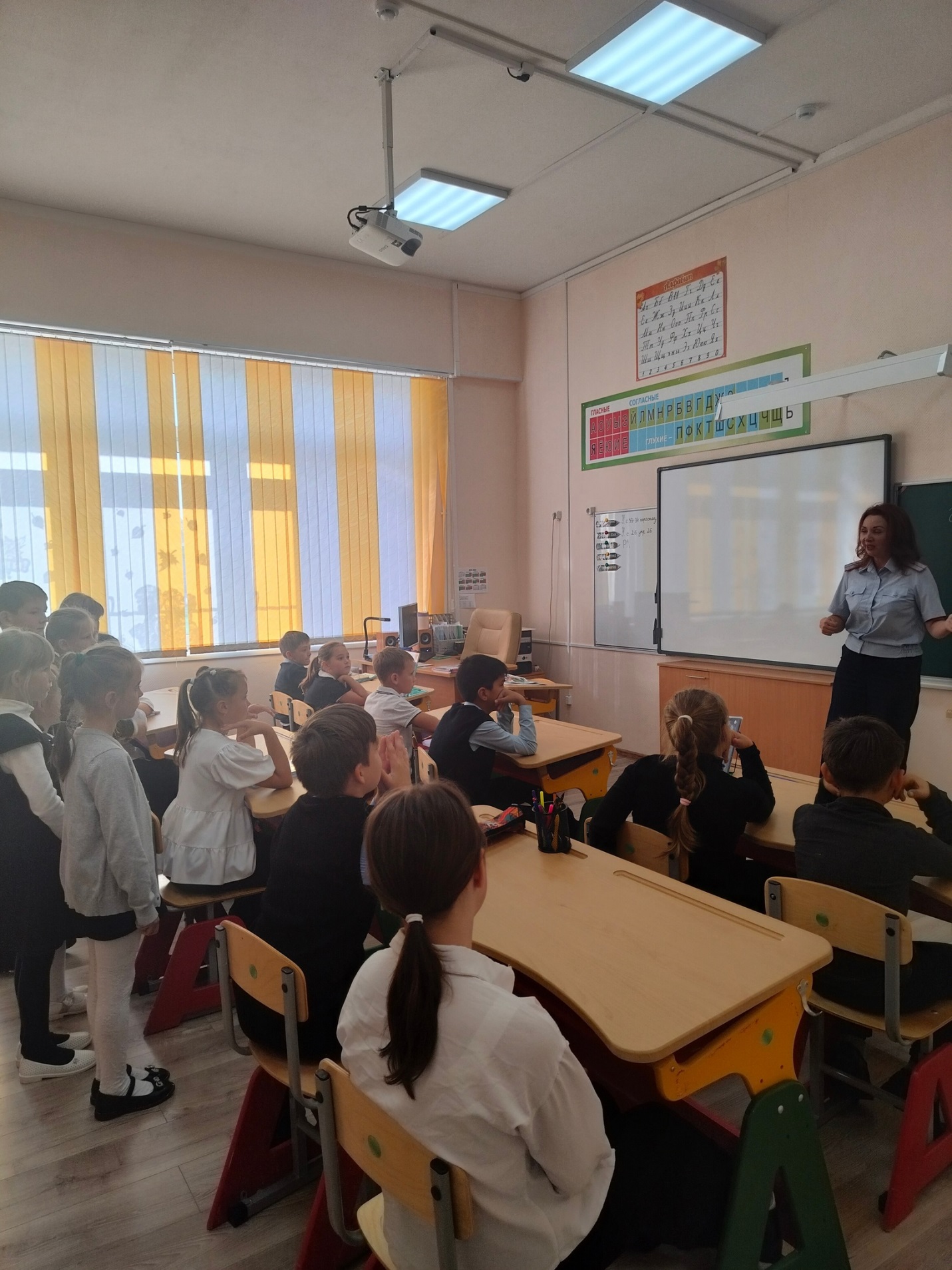 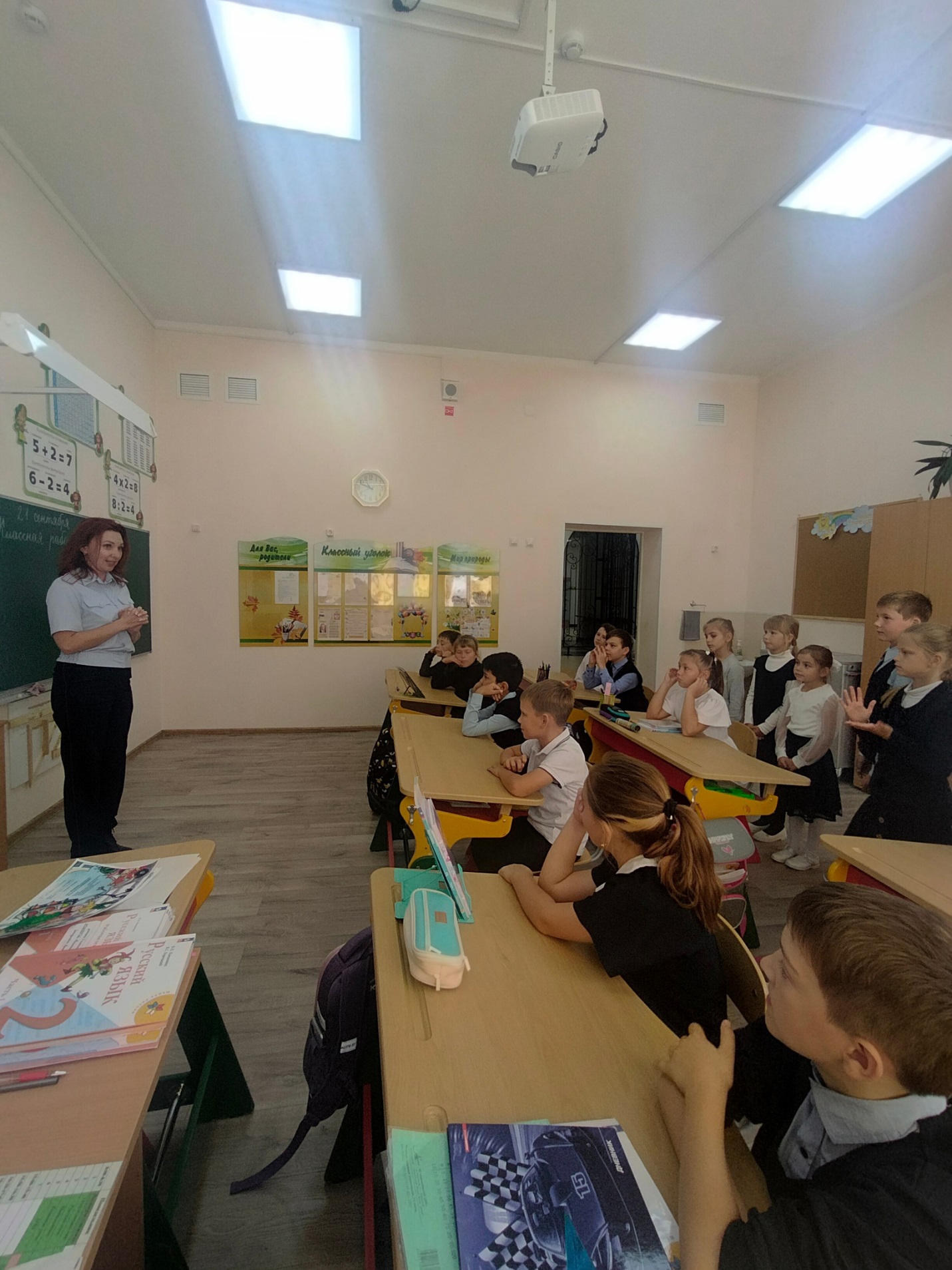 